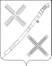 СОВЕТКРАСНОГВАРДЕЙСКОГО СЕЛЬСКОГО ПОСЕЛЕНИЯ КАНЕВСКОГО РАЙОНАРЕШЕНИЕ_____________________                                                                      № ______посёлок КрасногвардеецО внесении изменений в решение совета Красногвардейского сельского поселения Каневского района от 24 октября 2019 года № 7 «О размере и условиях оплаты труда, материального стимулирования лиц,замещающих муниципальные должности и должности муниципальной службы в органах местного самоуправления муниципального образования Красногвардейское сельское поселение Каневского района»  В соответствии со статьей 53 Федерального закона от 6 октября 2003 года № 131-ФЗ «Об общих принципах организации местного самоуправления в Российской Федерации», Федеральным законом от 2 марта 2007 года № 25-ФЗ «О муниципальной службе в Российской Федерации», Законом Краснодарского края от 8 июня 2007 года № 1244-КЗ «О муниципальной службе в Краснодарском крае», Законом Краснодарского края от 8 июня 2007 года № 1243–КЗ «О Реестре муниципальных должностей и Реестре должностей муниципальной службы в Краснодарском крае», законом Краснодарского края от 3 июня 2009 года № 1740-КЗ «О порядке присвоения и сохранения классных чинов муниципальных служащих в Краснодарском крае», Совет Красногвардейского сельского поселения Каневского района р е ш и л:1. Внести в решение Совета Красногвардейского сельского поселения Каневского района от 24 октября 2019 года № 7 «О размере и условиях оплаты труда, материального стимулирования лиц, замещающих муниципальные должности и должности муниципальной службы в органах местного самоуправления муниципального образования Красногвардейское сельское поселение Каневского района» (с изменениями от 29 января 2020 года № 26, от 09 апреля 2020 года № 36, от 02.02.2022 № 137, от 27.10.2022 № 174) следующие изменения:1.1. Приложение № 3 изложить в новой редакции:«ПРИЛОЖЕНИЕ № 3УТВЕРЖДЕНЫрешением Совета Красногвардейского сельского поселения Каневского района от 24 октября 2019 года № 7(в редакции решения СоветаКрасногвардейского сельского поселения Каневского района от _______________ № _____)РАЗМЕРЫ
денежного вознаграждения (должностного оклада) лиц, замещающих муниципальные должности и должности муниципальной службы в органах местного самоуправления Красногвардейского сельского поселения Каневского района                                                  РАЗДЕЛ I.Размер должностного оклада главыКрасногвардейского сельского поселения Каневского районаРАЗДЕЛ II.Размеры должностных окладов муниципальных служащих в администрации Красногвардейского сельского поселения Каневского района  2. Финансирование расходов, связанных с реализацией настоящего решения, осуществлять в пределах средств, предусмотренных в бюджете Красногвардейского сельского поселения Каневского района на соответствующий финансовый год на обеспечение деятельности органов Красногвардейского сельского поселения Каневского района.3. Настоящее решение вступает в силу со дня его официального обнародования, и распространяется на правоотношения, возникшие с 1 октября 2023 года. Глава Красногвардейского сельскогопоселения Каневского района	                                                               Ю.В. ГриньНаименование должностиРазмер месячногодолжностного оклада, рублей                       Глава администрации Красногвардейского      сельского поселения10746Наименование должностиРазмер месячногодолжностного оклада, рублейЗаместитель главы по общим вопросам и вопросам благоустройства и ЖКХ администрации Красногвардейского сельского поселения7745,0Начальник отдела учета и отчетности администрации Красногвардейского сельского поселения6888,0Начальник общего отдела администрации Красногвардейского сельского поселения6888,0